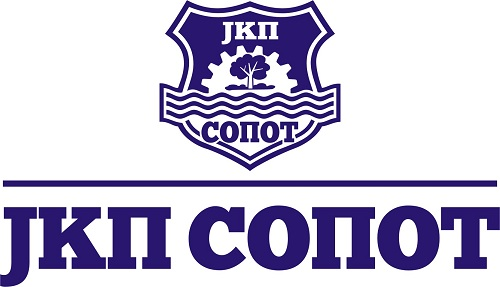 Кнеза Милоша  45a 11450 Сопот , Maт. Бр  07006888, ПИБ 100224435   t.r. 205-34718-15 Koмерцијална банка  или  160-379612-20  банка Интеса                                 Teл:  011 8251- 212 централа ,  факс : 011 8251-248office.jkpsopot@madnet.rs	КОНКУРСНА ДОКУМЕНТАЦИЈАНабавка добра– водоводног материјалаЈАВНА НАБАВКА ВЕЛИКЕ ВРЕДНОСТИЈАВНА НАБАВКА бр.1.1.1. – 18/2017 Септембар  2017. годинеНа основу чл. 32. и 61. Закона о јавним набавкама („Сл. гласник РС” бр. 124/12, 14/15 и 68/15 у даљем тексту: ЗЈН), чл. 6. Правилника о обавезним елементима конкурсне документације у поступцима јавних набавки и начину доказивања испуњености услова („Сл. гласник РС” бр. 86/2015), Одлуке о покретању поступка јавне набавке број 1.1.1. – 18/2017 од 12.09.2017. год и Решења о образовању комисије за јавну набавку 12.09.2017. год бр 1.1.1. – 18/2017, припремљена је:КОНКУРСНА ДОКУМЕНТАЦИЈАза јавну набавку велике вредности – бр  1.1.1. – 18/2017  Набавка добараВодоводног материјалаКонкурсна документација садржи:I  ОПШТИ ПОДАЦИ О ЈАВНОЈ НАБАВЦИ1. Предмет јавне набавкеПредмет јавне набавке бр. 1.1.1. – 18/2017 су добра –водоводни материјал Општи речник набавке: Набавка се спроводи у отвореном посупку јавне набавке, средства за ову набавку су предвиђена у трећој  измени Финансијског програма пословања 3050/1 од 31.08.2017.2. ПартијеПредмет није подељен у партије3. Није резервисана набавкаII  ВРСТА, ТЕХНИЧКЕ КАРАКТЕРИСТИКЕ (СПЕЦИФИКАЦИЈЕ), КВАЛИТЕТ, КОЛИЧИНА И ОПИС ДОБАРА, РАДОВА ИЛИ УСЛУГА, НАЧИН СПРОВОЂЕЊА КОНТРОЛЕ И ОБЕЗБЕЂИВАЊА ГАРАНЦИЈЕ КВАЛИТЕТА, РОК ИЗВРШЕЊА ИЛИ ИСПОРУКЕ ДОБАРА, ЕВЕНТУАЛНЕ ДОДАТНЕ УСЛУГЕ И СЛ.IIIУСЛОВИ ЗА УЧЕШЋЕ У ПОСТУПКУ ЈАВНЕ НАБАВКЕ ИЗ ЧЛ. 75. И 76. ЗЈН И УПУТСТВО КАКО СЕ ДОКАЗУЈЕ ИСПУЊЕНОСТ ТИХ УСЛОВАОБАВЕЗНИ УСЛОВИПраво на учешће у поступку предметне јавне набавке има понуђач који испуњава обавезне услове за учешће, дефинисане чланом 75. ЗЈН, а испуњеност обавезних услова за учешће у поступку предметне јавне набавке, понуђач доказује на начин дефинисан у следећој табели, и то:ДОДАТНИ УСЛОВИПонуђач који учествује у поступку предметне јавне набавке мора испунити додатне услове за учешће у поступку јавне набавке, дефинисане овом конкурсном документацијом, а испуњеност додатних услова понуђач доказује, и то:ДОДАТНИ УСЛОВИ И НАЧИН ДОКАЗИВАЊА:Да понуђач располаже  неопходним финансијским капацитетом  и то да је у претходној години остварио  позитиван финансијски резултат , односно нето добит .ДОКАЗИВАЊЕ:Испуњеност услова се доказује ИЗЈАВОМ (Образац 5. у поглављу VI ове конкурсне документације), којом понуђач под пуном материјалном и кривичном одговорношћу потврђује да испуњава додатне услове за учешће у поступку јавне набавке из чл. 76. ЗЈН, дефинисане овом конкурсном документацијом. УПУТСТВО КАКО СЕ ДОКАЗУЈЕ ИСПУЊЕНОСТ УСЛОВАИспуњеност обавезних услова за учешће у поступку предметне јавне набавке наведних у табеларном приказу обавезних услова под редним бројем 1, 2, 3 и 4. и додатних услова за учешће у поступку предметне јавне набавке наведних у табеларном приказу додатних услова под редним бројем 1, 2, 3. и 4, у складу са чл. 77. ст. 4. ЗЈН, понуђач доказује достављањем ИЗЈАВЕ (Образац 5. у поглављу VI ове конкурсне документације), којом под пуном материјалном и кривичном одговорношћу потврђује да испуњава услове за учешће у поступку јавне набавке из чл. 75. ст. 1. тач. 1) до 4), чл. 75. ст. 2. и чл. 76. ЗЈН, дефинисане овом конкурсном документацијом. Уколико понуђач подноси понуду са подизвођачем, у складу са чланом 80. ЗЈН, подизвођач мора да испуњава обавезне услове из члана 75. став 1. тач. 1) до 4) ЗЈН. У том случају понуђач је дужан да за подизвођача достави ИЗЈАВУ подизвођача (Образац 6. у поглављу V ове конкурсне документације), потписану од стране овлашћеног лица подизвођача и оверену печатом. Уколико понуду подноси група понуђача, сваки понуђач из групе понуђача мора да испуни обавезне услове из члана 75. став 1. тач. 1) до 4) ЗЈН, а додатне услове испуњавају заједно. У том случају ИЗЈАВА (Образац 5. у поглављу V ове конкурсне документације), мора бити потписана од стране овлашћеног лица сваког понуђача из групе понуђача и оверена печатом. Понуђач је дужан да без одлагања писмено обавести наручиоца о било којој промени у вези са испуњеношћу услова из поступка јавне набавке, која наступи до доношења одлуке, односно закључења уговора, односно током важења уговора о јавној набавци и да је документује на прописани начин.Наручилац може пре доношења одлуке о додели уговора да затражи од понуђача, чија је понуда оцењена као најповољнија, да достави копију доказа о испуњености услова, а може и да затражи на увид оригинал или оверену копију свих или појединих доказа о испуњености услова. Ако понуђач у остављеном, примереном року који не може бити краћи од пет дана, не достави тражене доказе, наручилац ће његову понуду одбити као неприхватљиву. Уколико наручилац буде захтевао достављање доказа о испуњености обавезних и додатних услова за учешће у поступку предметне јавне набавке (свих или појединих доказа о испуњености услова), понуђач ће бити дужан да достави:ОБАВЕЗНИ УСЛОВИЧл. 75. ст. 1. тач. 1) ЗЈН, услов под редним бројем 1. наведен у табеларном приказу обавезних услова – Доказ: Правна лица: Извод из регистра Агенције за привредне регистре, односно извод из регистра надлежног привредног суда; Предузетници: Извод из регистра Агенције за привредне регистре,, односно извод из одговарајућег регистра.Чл. 75. ст. 1. тач. 2) ЗЈН, услов под редним бројем 2. наведен у табеларном приказу обавезних услова – Доказ:Правна лица: 1) Извод из казнене евиденције, односно уверењe основног суда на чијем подручју се налази седиште домаћег правног лица, односно седиште представништва или огранка страног правног лица, којим се потврђује да правно лице није осуђивано за кривична дела против привреде, кривична дела против животне средине, кривично дело примања или давања мита, кривично дело преваре.Напомена: Уколико уверење Основног суда не обухвата податке из казнене евиденције за кривична дела која су у надлежности редовног кривичног одељења Вишег суда, потребно је поред уверења Основног суда доставити И УВЕРЕЊЕ ВИШЕГ СУДА на чијем подручју је седиште домаћег правног лица, односно седиште представништва или огранка страног правног лица, којом се потврђује да правно лице није осуђивано за кривична дела против привреде и кривично дело примања мита; 2) Извод из казнене евиденције Посебног одељења за организовани криминал Вишег суда у Београду, којим се потврђује да правно лице није осуђивано за неко од кривичних дела организованог криминала; 3) Извод из казнене евиденције, односно уверење надлежне полицијске управе МУП-а, којим се потврђује да законски заступник понуђача није осуђиван за кривична дела против привреде, кривична дела против животне средине, кривично дело примања или давања мита, кривично дело преваре и неко од кривичних дела организованог криминала (захтев се може поднети према месту рођења или према месту пребивалишта законског заступника). Уколико понуђач има више зсконских заступника дужан је да достави доказ за сваког од њих. Предузетници и физичка лица: Извод из казнене евиденције, односно уверење надлежне полицијске управе МУП-а, којим се потврђује да није осуђиван за неко од кривичних дела као члан организоване криминалне групе, да није осуђиван за кривична дела против привреде, кривична дела против животне средине, кривично дело примања или давања мита, кривично дело преваре (захтев се може поднети према месту рођења или према месту пребивалишта).Докази не могу бити старији од два месеца пре отварања понуда.Чл. 75. ст. 1. тач. 4) ЗЈН, услов под редним бројем 3. наведен у табеларном приказу обавезних услова  - Доказ: Уверење Пореске управе Министарства финансија да је измирио доспеле порезе и доприносе и уверење надлежне управе локалне самоуправе да је измирио обавезе по основу изворних локалних јавних прихода или потврду надлежног органа да се понуђач налази у поступку приватизације. Докази не могу бити старији од два месеца пре отварања понуда.ДОДАТНИ УСЛОВИФинансијски капацитет, Понуђачи који су регистровани у Регистру понуђача који води Агенција за привредне регистре не достављају доказе о испуњености услова из члана 75. став 1. тачке 1) до 4) ЗЈН, сходно чл. 78. ЗЈН.Понуђач није дужан да доставља доказе који су јавно доступни на интернет страницама надлежних органа.Уколико је доказ о испуњености услова електронски документ, понуђач доставља копију електронског документа у писаном облику, у складу са законом којим се уређује електронски документ.Ако се у држави у којој понуђач има седиште не издају тражени докази, понуђач може, уместо доказа, приложити своју писану изјаву, дату под кривичном и материјалном одговорношћу оверену пред судским или управним органом, јавним бележником или другим надлежним органом те државе.Ако понуђач има седиште у другој држави, наручилац може да провери да ли су документи којима понуђач доказује испуњеност тражених услова издати од стране надлежних органа те државе.IV КРИТЕРИЈУМ ЗА ИЗБОР НАЈПОВОЉНИЈЕ ПОНУДЕКритеријум за доделу уговора: Избор најповољније понуде наручилац ће извршити применом критеријума ,,најнижа понуђена цена“. Приликом оцене понуда као релевантна узимаће се укупна понуђена цена без ПДВ-а.Понуда са најнижом понуђеном ценом добија максимални број пондера .100 пондера.Свака следећа понуда се рангира на следећи начин:Најнижа понуђена цена *максималан број пондера(100 пондера )Цену из понуде која се рангираУ случају понуде понуђача који није у систему ПДВ-а, као критеријум за доделу Уговора Наручилац ће применити најнижи понуђени плативи износ, тј. најнижу понуђену укупну цену са ПДВ-ом.Елементи критеријума, односно начин на основу којих ће наручилац извршити доделу уговора у ситуацији када постоје две или више понуда са једнаким бројем пондера или истом понуђеном ценом Уколико две или више понуда имају исту најнижу понуђену цену, као најповољнија биће изабрана понуда оног понуђача који је понудио дужи гарантни рок. У случају истог понуђеног гарантног рока, као најповољнија биће изабрана понуда оног понуђача који је понудио краћи рок испоруке. Уколико ни након примене горе наведеног резервног елемента критеријума није могуће донети одлуку о додели уговора, наручилац ће уговор доделити понуђачу који буде извучен путем жреба. Наручилац ће писмено обавестити све понуђаче који су поднели понуде о датуму када ће се одржати извлачење путем жреба. Жребом ће бити обухваћене само оне понуде које имају једнаку најнижу понуђену цену исти гарантни рок и исти рок испоруке. Извлачење путем жреба наручилац ће извршити јавно, у присуству понуђача, и то тако што ће називе понуђача исписати на одвојеним папирима, који су исте величине и боје, те ће све те папире ставити у провидну кутију одакле ће извући само један папир. Понуђачу чији назив буде на извученом папиру ће бити додељен уговор. Понуђачима који не присуствују овом поступку, наручилац ће доставити записник извлачења путем жреба.V ОБРАЦИ КОЈИ ЧИНЕ САСТАВНИ ДЕО ПОНУДЕСаставни део понуде чине следећи обрасци:Образац понуде (Образац 1);Образац структуре понуђене цене, са упутством како да се попуни (Образац 2); Образац трошкова припреме понуде (Образац 3); Образац изјаве о независној понуди (Образац 4);Образац изјаве понуђача о испуњености услова за учешће у поступку јавне набавке - чл. 75. и 76. ЗЈН, наведених овом конурсном докумнтацијом, (Образац 5);Образац изјаве подизвођача о испуњености услова за учешће у поступку јавне набавке  - чл. 75. ЗЈН, наведених овом конкурсном документацијом (Образац 6).Образац изјаве о достављању средства обезбеђења по закључењу уговора.(ОБРАЗАЦ 1)ОБРАЗАЦ ПОНУДЕПонуда бр ________________ од __________________ за јавну набавку................................. – набавка добра, набавка водоводног материјала   ЈН број  1.1.1. – 18/20171)ОПШТИ ПОДАЦИ О ПОНУЂАЧУ2) ПОНУДУ ПОДНОСИ: Напомена: заокружити начин подношења понуде и уписати податке о подизвођачу, уколико се понуда подноси са подизвођачем, односно податке о свим учесницима заједничке понуде, уколико понуду подноси група понуђача3) ПОДАЦИ О ПОДИЗВОЂАЧУ Напомена: Табелу „Подаци о подизвођачу“ попуњавају само они понуђачи који подносе  понуду са подизвођачем, а уколико има већи број подизвођача од места предвиђених у табели, потребно је да се наведени образац копира у довољном броју примерака, да се попуни и достави за сваког подизвођача.4) ПОДАЦИ О УЧЕСНИКУ  У ЗАЈЕДНИЧКОЈ ПОНУДИНапомена: Табелу „Подаци о учеснику у заједничкој понуди“ попуњавају само они понуђачи који подносе заједничку понуду, а уколико има већи број учесника у заједничкој понуди од места предвиђених у табели, потребно је да се наведени образац копира у довољном броју примерака, да се попуни и достави за сваког понуђача који је учесник у заједничкој понуди.5) ОПИС ПРЕДМЕТА НАБАВКЕ набавка добара – водоводног материјала бр 1.1.1. – 18/2017УКУПНЕ ВРЕДНОСТИ Датум 					              Понуђач    М. П. _____________________________			________________________________Напомене: Образац понуде понуђач мора да попуни, овери печатом и потпише, чиме потврђује да су тачни подаци који су у обрасцу понуде наведени. Уколико понуђачи подносе заједничку понуду, група понуђача може да се определи да образац понуде потписују и печатом оверавају сви понуђачи из групе понуђача или група понуђача може да одреди једног понуђача из групе који ће попунити, потписати и печатом оверити образац понуде.Уколико је предмет јавне набавке обликован у више партија, понуђачи ће попуњавати образац понуде за сваку партију посебно. (ОБРАЗАЦ 2)ОБРАЗАЦ СТРУКТУРЕ ЦЕНЕ СА УПУТСТВОМ КАКО ДА СЕ ПОПУНИУпутство за попуњавање обрасца структуре цене: Понуђач треба да попуни образац структуре цене на следећи начин:у реду I уписати колико износи јединична цена без ПДВ-а, за сваки тражени предмет јавне набавке;у реду II уписати укупна цена без ПДВ-а за ,у реду III уписати колико износи укупна цена са ПДВ-ом.(ОБРАЗАЦ 3) ОБРАЗАЦ ТРОШКОВА ПРИПРЕМЕ ПОНУДЕУ складу са чланом 88. став 1. ЗЈН, понуђач ____________________ [навести назив понуђача], доставља укупан износ и структуру трошкова припремања понуде, како следи у табели:Трошкове припреме и подношења понуде сноси искључиво понуђач и не може тражити од наручиоца накнаду трошкова.Ако је поступак јавне набавке обустављен из разлога који су на страни наручиоца, наручилац је дужан да понуђачу надокнади трошкове израде узорка или модела, ако су израђени у складу са техничким спецификацијама наручиоца и трошкове прибављања средства обезбеђења, под условом да је понуђач тражио накнаду тих трошкова у својој понуди.Напомена: достављање овог обрасца није обавезно. (ОБРАЗАЦ 4)ОБРАЗАЦ ИЗЈАВЕ О НЕЗАВИСНОЈ ПОНУДИУ складу са чланом 26. ЗЈН, ________________________________________,                                                                             (Назив понуђача)даје: ИЗЈАВУ О НЕЗАВИСНОЈ ПОНУДИПод пуном материјалном и кривичном одговорношћу потврђујем да сам понуду у поступку јавне набавке предмет јавне набавке добара– набавка водоводног материјала, бр 1.1.1. – 18/2017 поднео независно, без договора са другим понуђачима или заинтересованим лицима.Напомена: у случају постојања основане сумње у истинитост изјаве о независној понуди, наручулац ће одмах обавестити организацију надлежну за заштиту конкуренције. Организација надлежна за заштиту конкуренције, може понуђачу, односно заинтересованом лицу изрећи меру забране учешћа у поступку јавне набавке ако утврди да је понуђач, односно заинтересовано лице повредило конкуренцију у поступку јавне набавке у смислу ЗЈН којим се уређује заштита конкуренције. Мера забране учешћа у поступку јавне набавке може трајати до две године. Повреда конкуренције представља негативну референцу, у смислу члана 82. став 1. тачка 2) ЗЈН.Уколико понуду подноси група понуђача, Изјава мора бити потписана од стране овлашћеног лица сваког понуђача из групе понуђача и оверена печатом.(ОБРАЗАЦ 5)ОБРАЗАЦ ИЗЈАВЕ ПОНУЂАЧА  О ИСПУЊЕНОСТИ ОБАВЕЗНИХ И ДОДАТНИХ УСЛОВА ЗА УЧЕШЋЕ У ПОСТУПКУ ЈАВНЕ НАБАВКЕ -  ЧЛ. 75. И 76. ЗЈНПод пуном материјалном и кривичном одговорношћу, као заступник понуђача, дајем следећу				И З Ј А В УПонуђач  _____________________________________________[навести назив понуђача] у поступку јавне набавке добра – водоводног материјала бр 1.1.1. – 18/2017 испуњава све услове из чл. 75. и 76. ЗЈН, односно услове дефинисане конкурсном документацијом за предметну јавну набавку, и то:Понуђач је регистрован код надлежног органа, односно уписан у одговарајући регистар (чл. 75. ст. 1. тач. 1) ЗЈН);Понуђач и његов законски заступник нису осуђивани за неко од кривичних дела као члан организоване криминалне групе, да нису осуђивани за кривична дела против привреде, кривична дела против животне средине, кривично дело примања или давања мита, кривично дело преваре (чл. 75. ст. 1. тач. 2) ЗЈН);Понуђач је измирио доспеле порезе, доприносе и друге јавне дажбине у складу са прописима Републике Србије (или стране државе када има седиште на њеној територији) (чл. 75. ст. 1. тач. 4) ЗЈН);Понуђач је поштовао обавезе које произлазе из важећих прописа о заштити на раду, запошљавању и условима рада, заштити животне средине и нема забрану обављања делатности која је на снази у време подношења понуде за предметну јавну набавку (чл. 75. ст. 2. ЗЈН);Понуђач испуњава додатне услове:Да понуђач располаже  неопходним финансијским капацитетом  и то да је у претходној години остварио  позитиван финансијски резултат , односно нето добит.Место:_____________                                                            Понуђач:Датум:_____________                         М.П.                     _____________________                                                        Напомена: Уколико понуду подноси група понуђача, Изјава мора бити потписана од стране овлашћеног лица сваког понуђача из групе понуђача и оверена печатом, на који начин сваки понуђач из групе понуђача изјављује да испуњава обавезне услове из члана 75. став 1. тач. 1) до 4) ЗЈН, а да додатне услове испуњавају заједно. (ОБРАЗАЦ 6)ОБРАЗАЦ ИЗЈАВЕ ПОДИЗВОЂАЧА  О ИСПУЊЕНОСТИ ОБАВЕЗНИХ УСЛОВА ЗА УЧЕШЋЕ У ПОСТУПКУ ЈАВНЕ НАБАВКЕ -  ЧЛ. 75. ЗЈНПод пуном материјалном и кривичном одговорношћу, као заступник подизвођача, дајем следећу				И З Ј А В УПодизвођач  _____________________________________________[навести назив подизвођача] у поступку јавне набавке...........................[набавка услуга – поправка хидромотора и склопова  број 1.1.1. – 18/2017 испуњава све услове из чл. 75. ЗЈН, односно услове дефинисане конкурсном документацијом за предметну јавну набавку, и то:Подизвођач је регистрован код надлежног органа, односно уписан у одговарајући регистар (чл. 75. ст. 1. тач. 1) ЗЈН);Подизвођач и његов законски заступник нису осуђивани за неко од кривичних дела као члан организоване криминалне групе, да нису осуђивани за кривична дела против привреде, кривична дела против животне средине, кривично дело примања или давања мита, кривично дело преваре (чл. 75. ст. 1. тач. 2) ЗЈН);Подизвођач је измирио доспеле порезе, доприносе и друге јавне дажбине у складу са прописима Републике Србије (или стране државе када има седиште на њеној територији) (чл. 75. ст. 1. тач. 4) ЗЈН);Подизвођач је поштовао обавезе које произлазе из важећих прописа о заштити на раду, запошљавању и условима рада, заштити животне средине и нема забрану обављања делатности која је на снази у време подношења понуде за предметну јавну набавку (чл. 75. ст. 2. ЗЈН).Место:_____________                                                            Подизвођач:Датум:_____________                         М.П.                     _____________________                                                        Напомена: Уколико понуђач подноси понуду са подизвођачем, Изјава мора бити потписана од стране овлашћеног лица подизвођача и оверена печатом. VI МОДЕЛ УГОВОРАУГОВОР о јавној набавци водоводног материјала Бр 1.1.1. – 2/2017Закључен између:Наручиоца: ЈКП Сопот са седиштем у Сопоту, улица Кнеза Милоша 45а. ПИБ: 100224435  Матични број:  07006888Број рачуна: 205-34718-15 , Назив банке: Комерцијална Банка,Телефон/факс: 011/8251- 212кога заступа: Директор Весна Вујановић, дипл.екон.  (у даљем тексту: Наручилац)  иПонуђач................................................................................................са седиштем у ............................................, улица .........................................., ПИБ:.......................... Матични број: ........................................Број рачуна: ............................................ Назив банке:......................................,Телефон:............................Телефакс:кога заступа................................................................... (у даљем тексту: …...............),Основ уговора:ЈН Број:...................................................Број и датум одлуке о додели уговора:...............................................Понуда изабраног понуђача бр. ______ од...............................Члан 1.Предмет уговора: Набавка добара-водоводни материјали. Партија ........Саставни део овог уговора су понуда и техничке спецификације.Члан 2.Укупна цена без ПДВ-а износи.................. Укупна цена са ПДВ-ом ......................, у цену су урачунати  сви трошкови понуђача (испорука и остали трошкови).   Цена је фиксна и не може се мењати. Члан3.Гарантни период.....................................................................................Рок испоруке ..................................................................................Наручилац не може да предвиди количине, тако да ће се набавка вршити до процењене вредности  наручиоца.Набавка ће се вршити сукцесивно током трајања уговора, до расписивања тендера у календарској 2018. Години или до утрошка финансијских средстава која су предвиђена за ову набавку ( дакле износ процењене вредности набавке )Набавка ће се вршити по појединачним наруџбеницама наручиоца.За обавезе које доспевају у наредној буџетској години могу  бити реализоване највише до износа која ће за ту намену бити одобрена  у тој буџетској години.Изабрани понуђач је дужан да обезбеди да у сваком тренутку  има довољне количине предметних добара за потребе наручиоца.Добра се испоручују у магацину возног парка наручиоца радним даним у периоду од 7-14 часова.Изабрани понућач је дужан да изврши истовар на месту испоруке,а  трошкови су укључени у цену.Максимално прихватљив рок испоруке је 7 дана од пријема наруџбенице.Члан 4.Обавезе Наручиоца у погледу плаћања  уговорене цене одређена је у складу са Законом о роковима измирења новчаних обавеза у комерцијалним трансакцијама („Сл. гласник РС” бр. 119/2012,68/2015) и износи до 45 дана од пријема рачуна-отпремнице.Понуђач се обавезује да изда фактуру истог дана ( то јест дана извршеног промета предмета јавне набавке ) у супротном наручилац ће уговор једнострано раскинути.Члан 5.Пријем добра врши се од стране овлашћеног представника Наручиоца и у присуству овлашћеног представника Испоручилац,  пријем потврђује потписом овлашћени представник Наручиоца. Уколико представник Наручиоца приликом квалитативног пријема  добара утврди да иста имају видљиве недостатке има обавезу да сачини записник о пријему  добара који потписују представник Наручиоца и Испоручиоца у коме се наводе који су недостаци.Члан 6.Испоручилац Наручиоцу гарантује да ће испоручити добра у складу са свим техничким описима, карактеристикама и спецификацијама датим у оквиру конкурсне документације и понуде, које су у прилогу овог уговора.Уколико Испоручилац не изврши испоруку наручених добара у уговореном року, Наручилац има право да од Испоручиоца тражи исплату уговорне казне у износу од 0,5 % од вредности (без ПДВ-а) конкретне испоруке, за сваки дан неоправданог кашњења. Наручилац задржава право да раскине уговор уколико Испоручилац, својом кривицом, буде каснио са испоруком више од 7 дана као максималног рока за испоруку, а Испоручилац је дужан да, у том случају, исплати Наручиоцу уговорну казну .У сваком случају Наручилац задржава право да од Испоручиоца захтева накнаду материјалне штете која му је причињена због закашњења у испоруци. Уговорне стране се ослобађају одговорности за делимично или потпуно неизвршење уговорних обавеза у случају дејства више силе, која се као таква признаје по закону. Члан 7.Уговорне стране констатују да је Испоручилац при потписивању овог Уговора предао Наручиоцу, на име обезбеђења за испуњење уговорених обавеза бланко сопствену меницу евидентирану у Регистру меница и овлашћења Народне банке Србије, оверену печатом и потписану од стране лица овлашћеног за заступање, затим попуњено и оверено менично овлашћење – писмо, са назначеним износом од ____________________ динара што износи 10 % од уговорене вредности без ПДВ-а, као и копију картона депонованих потписа који је издат од стране пословне банке коју је понуђач навео у меничном овлашћењу – писму. Примљена меница је безусловна, наплатива је „на први позив“, са роком важности 30 дана дужим од уговореног рока за коначно извршење уговорене обавезе.Примљену меницу као средство обезбеђења за отклањање недостатака у гарантном року, Наручилац ће уновчити у целости ако Испоручилац не отклони недостатке у уговореном року, а Наручилац има право и да износ укупне штете коју претрпи, наплати у складу са одредбама Закона о облигационим односима. Непротествовану меницу, Наручилац ће вратити Испоручиоцу, по истеку рока на који је издата.Члан 8.Такође , Наручилац може раскинути уговор уколико Испоручилац промени цену  из понуде, уколико испоручена добра не одговарају свим техничким описима, карактеристикама и спецификацијама датим у оквиру конкурсне документације и понуде.На питања која нису регулисана овим уговором примењиваће се одредбе важећег Закона о  облигационим односима.Члан 10Уговор производи правна дејства од дана потписивања.Настали спорови између уговорних страна решаваће се споразумно, у духу добре пословне сарадње, а уколико то не буде могуће признају надлежност суда у Сопоту.Наручилац може једнострано раскинути уговор у случају недостатка средстава за његову реализацију.Уговор  се раскида писменом изјавом  која садржи основ за раскид уговора и доставља се другој страни.Члан 11. Уговор је сачињен у 4 (четири) истоветна примерака, од којих по 2 (два) задржава свака уговорна страна за своје потребе. _________________________                                _______________________               за Испоручиоца                                           за  Наручиоца НАПОМЕНА: понућач је дужан потписати и оверити модел уговора, чиме потврђује да прихвата све елементе уговораНапомена: Овај модел уговора представља садржину уговора који ће бити закључен са изабраним понуђачем, као и да ће наручилац, ако понуђач без оправданих разлога одбије да закључи уговор о јавној набавци, након што му је уговор додељен, Управи за јавне набавке доставити доказ негативне референце, односно исправу о реализованом средству обезбеђења испуњења обавеза у поступку јавне набавке.VII УПУТСТВО ПОНУЂАЧИМА КАКО ДА САЧИНЕ ПОНУДУ1. ПОДАЦИ О ЈЕЗИКУ НА КОЈЕМ ПОНУДА МОРА ДА БУДЕ САСТАВЉЕНАПонуђач подноси понуду на српском језику.2. НАЧИН ПОДНОШЕЊА ПОНУДАПонуђач понуду подноси непосредно или путем поште у затвореној коверти или кутији, затворену на начин да се приликом отварања понуда може са сигурношћу утврдити да се први пут отвара. На полеђини коверте или на кутији навести назив и адресу понуђача. У случају да понуду подноси група понуђача, на коверти је потребно назначити да се ради о групи понуђача и навести називе и адресу свих учесника у заједничкој понуди.Понуду доставити на адресу ЈКП „СОПОТ“, Кнеза Милоша 45 а са назнаком: ,,Понуда за јавну набавку ( добра)  набавка водовоног материјала ЈН бр 1.1.1. – 18/2017] - НЕ ОТВАРАТИ”. Понуда се сматра благовременом уколико је примљена од стране наручиоца до 16.10.2017. до 12 часова.Отварање понуда је у просторијама ЈКП „СОПОТ“, Кнеза Милоша 45 а, 30 минута након пријема понуда, то јест 16.10.2017. у 12часова и 30 минута.   Наручилац ће, по пријему одређене понуде, на коверти, односно кутији у којој се понуда налази, обележити време пријема и евидентирати број и датум понуде према редоследу приспећа. Уколико је понуда достављена непосредно наручилац ће понуђачу предати потврду пријема понуде. У потврди о пријему наручилац ће навести датум и сат пријема понуде. Понуда коју наручилац није примио у року одређеном за подношење понуда, односно која је примљена по истеку дана и сата до којег се могу понуде подносити, сматраће се неблаговременом. Неблаговремену понуду наручилац ће по окончању поступка отварања вратити неотворену понуђачу, са назнаком да је поднета неблаговремено. Понуда мора да садржи оверен и потписан: Образац понуде (Образац 1); Образац структуре понуђене цене (Образац 2);Образац трошкова припреме понуде (Образац 3);Образац изјаве о независној понуди (Образац 4);Образац изјаве понуђача о испуњености услова за учешће у поступку јавне набавке - чл. 75. и 76. ЗЈН (Образац 5);Образац изјаве подизвођача о испуњености услова за учешће у поступку јавне набавке - чл. 75. (Образац 6), уколико понуђач подноси понуду са подизвођачем;Модел уговора;3.ПАРТИЈЕПредмет набавке није подељен у партије.4.  ПОНУДА СА ВАРИЈАНТАМАПодношење понуде са варијантама није дозвољено.5. НАЧИН ИЗМЕНЕ, ДОПУНЕ И ОПОЗИВА ПОНУДЕУ року за подношење понуде понуђач може да измени, допуни или опозове своју понуду на начин који је одређен за подношење понуде.Понуђач је дужан да јасно назначи који део понуде мења односно која документа накнадно доставља. Измену, допуну или опозив понуде треба доставити на адресу: ЈКП“СОПОТ“, Кнеза Милоша 45 а, Сопот  са назнаком:„Измена понуде за јавну набавку (добара) предмет јавне набавке водводног материјала , ЈН бр 1.1.1. – 18/2017 - НЕ ОТВАРАТИ” или„Допуна понуде за јавну набавку  –  (добра) предмет јавне набавке водоводниматеријал , ЈН бр 1.1.1. – 18/2017 - НЕ ОТВАРАТИ” или„Опозив понуде за јавну набавку  –  (добра) предмет јавне набавке водоводни материјал , ЈН бр 1.1.1. – 18/2017 - НЕ ОТВАРАТИ”  или„Измена и допуна понуде за јавну набавку  –  (добра) предмет набавка водоводни материјал , ЈН бр 1.1.1. – 18/2017 - НЕ ОТВАРАТИ”.На полеђини коверте или на кутији навести назив и адресу понуђача. У случају да понуду подноси група понуђача, на коверти је потребно назначити да се ради о групи понуђача и навести називе и адресу свих учесника у заједничкој понуди.По истеку рока за подношење понуда понуђач не може да повуче нити да мења своју понуду.6. УЧЕСТВОВАЊЕ У ЗАЈЕДНИЧКОЈ ПОНУДИ ИЛИ КАО ПОДИЗВОЂАЧ Понуђач може да поднесе само једну понуду. Понуђач који је самостално поднео понуду не може истовремено да учествује у заједничкој понуди или као подизвођач, нити исто лице може учествовати у више заједничких понуда.У Обрасцу понуде (Образац 1. у поглављу VI ове конкурсне документације), понуђач наводи на који начин подноси понуду, односно да ли подноси понуду самостално, или као заједничку понуду, или подноси понуду са подизвођачем.7. ПОНУДА СА ПОДИЗВОЂАЧЕМУколико понуђач подноси понуду са подизвођачем дужан је да у Обрасцу понуде (Образац 1. ове конкурсне документације) наведе да понуду подноси са подизвођачем, проценат укупне вредности набавке који ће поверити подизвођачу,  а који не може бити већи од 50%, као и део предмета набавке који ће извршити преко подизвођача. Понуђач у Обрасцу понуде наводи назив и седиште подизвођача, уколико ће делимично извршење набавке поверити подизвођачу. Уколико уговор о јавној набавци буде закључен између наручиоца и понуђача који подноси понуду са подизвођачем, тај подизвођач ће бити наведен и у уговору о јавној набавци. Понуђач је дужан да за подизвођаче достави доказе о испуњености услова који су наведени у поглављу IV конкурсне документације, у складу са Упутством како се доказује испуњеност услова (Образац 6. у поглављу VI ове конкурсне документације).Понуђач у потпуности одговара наручиоцу за извршење обавеза из поступка јавне набавке, односно извршење уговорних обавеза, без обзира на број подизвођача. Понуђач је дужан да наручиоцу, на његов захтев, омогући приступ код подизвођача, ради утврђивања испуњености тражених услова.8. ЗАЈЕДНИЧКА ПОНУДАПонуду може поднети група понуђача.Уколико понуду подноси група понуђача, саставни део заједничке понуде мора бити споразум којим се понуђачи из групе међусобно и према наручиоцу обавезују на извршење јавне набавке, а који обавезно садржи податке из члана 81. ст. 4. тач. 1)  и 2) ЗЈН и то податке о: члану групе који ће бити носилац посла, односно који ће поднети понуду и који ће заступати групу понуђача пред наручиоцем, опису послова сваког од понуђача из групе понуђача у извршењу уговораГрупа понуђача је дужна да достави све доказе о испуњености услова који су наведени у поглављу IV ове конкурсне документације, у складу са Упутством како се доказује испуњеност услова (Образац 5. ове конкурсне документације).Понуђачи из групе понуђача одговарају неограничено солидарно према наручиоцу. Задруга може поднети понуду самостално, у своје име, а за рачун задругара или заједничку понуду у име задругара.Ако задруга подноси понуду у своје име за обавезе из поступка јавне набавке и уговора о јавној набавци одговара задруга и задругари у складу са ЗЈНом.Ако задруга подноси заједничку понуду у име задругара за обавезе из поступка јавне набавке и уговора о јавној набавци неограничено солидарно одговарају задругари.9. НАЧИН И УСЛОВИ ПЛАЋАЊА, ГАРАНТНИ РОК, КАО И ДРУГЕ ОКОЛНОСТИ ОД КОЈИХ ЗАВИСИ ПРИХВАТЉИВОСТ  ПОНУДЕ9.1. Захтеви у погледу начина, рока и услова плаћања.Рок плаћања не може бити краћи од 15 ни дужи од  45 дана [у складу са Законом о роковима измирења новчаних обавеза у комерцијалним трансакцијама („Сл. гласник РС” бр. 119/2012, 68/2015), од дана пријема рачуна.Плаћање се врши уплатом на рачун понуђача.Понуђачу није дозвољено да захтева аванс.9.2. Захтеви у погледу гарантног рокаГарантни рок – не краћи од 12 месеци од испоруке добра.9.3. Захтев у погледу квалитета добара и места испорукеРоба која се испоручује мора да одговара квалитету датом у понуди.Уколико роба не одговара кавлитету  или има скривене мане, понуђач је у обавези да замени исту у договореном року.9.4Захтев у погледу количине робеНаручилац не може да предвиди количине, тако да ће се набавка вршити до процењене вредности  наручиоца.Набавка ће се вршити сукцесивно током трајања уговора, до једне године рачунајући од дана закључења  и врши се по појединачним наруџбеницама наручиоца.Изабрани понуђач је дужан да обезбеди да у сваком тренутку  има довољне количине предметних добара за потребе наручиоца.Добра се испоручују у магацину возног парка наручиоца радним даним у периоду од 7-14 часова.Изабрани понућач је дужан да изврши истовар на месту испоруке,а  трошкови су укључени у цену.Минимално прихватљив рок испоруке је 1 дан, максимално прихватљив рок испоруке је 7 дана од дана пријема наруџбенице.Рок испоруке исказати  искључиво у данима.9.5. Захтев у погледу рока важења понудеРок важења понуде не може бити краћи од 30 дана од дана отварања понуда.У случају истека рока важења понуде, наручилац је дужан да у писаном облику затражи од понуђача продужење рока важења понуде.9. ВАЛУТА И НАЧИН НА КОЈИ МОРА ДА БУДЕ НАВЕДЕНА И ИЗРАЖЕНА ЦЕНА У ПОНУДИЦена мора бити исказана у динарима, са и без пореза на додату вредност, са урачунатим свим трошковима које понуђач има у реализацији предметне јавне набавке, с тим да ће се за оцену понуде узимати у обзир цена без пореза на додату вредност.У цену су урачунати сви трошкови понуђача .Цена је фиксна и не може се мењати. Ако је у понуди исказана неуобичајено ниска цена, наручилац ће поступити у складу са чланом 92. Закона.Ако понуђена цена укључује увозну царину и друге дажбине, понуђач је дужан да тај део одвојено искаже у динарима. 10. ВАЛУТА И НАЧИН НА КОЈИ МОРА ДА БУДЕ НАВЕДЕНА И ИЗРАЖЕНА ЦЕНА У ПОНУДИЦена мора бити исказана у динарима, са и без пореза на додату вредност, са урачунатим свим трошковима које понуђач има у реализацији предметне јавне набавке, с тим да ће се за оцену понуде узимати у обзир цена без пореза на додату вредност.У цену су урачунати сви трошкови.Цена је фиксна и не може се мењати. Ако је у понуди исказана неуобичајено ниска цена, наручилац ће поступити у складу са чланом 92. ЗЈН.Ако понуђена цена укључује увозну царину и друге дажбине, понуђач је дужан да тај део одвојено искаже у динарима. 11. ПОДАЦИ О ВРСТИ, САДРЖИНИ, НАЧИНУ ПОДНОШЕЊА, ВИСИНИ И РОКОВИМА ФИНАНСИЈСКОГ ОБЕЗБЕЂЕЊА ИСПУЊЕЊА ОБАВЕЗА ПОНУЂАЧАНаручилац као средство финансијског обезбеђења испуњења уговорних обавеза прихвата искључиво оригинал сопствену бланко меницу.Изабрани понуђач је дужан да достави:За обезбеђење испуњења уговорних обавеза, изабрани понуђач дужан је да приликом потписивања уговора, достави Наручиоцу оригинал сопствену бланко меницу за испуњење уговорних обавеза, са клаузулом ,,без протеста“, која мора бити евидентирана у Регистру меница и овлашћења Народне банке Србије.Меница мора бити оверена печатом и потписана од стране лица овлашћеног за заступање, а уз исту мора бити достављено попуњено и оверено менично овлашћење – писмо, са назначеним износом од 10% од укупне вредности понуде без ПДВ-а, са роком важности 30 дана дужим од уговореног рока за коначно извршење уговорене обавезе.   Уз меницу мора бити достављена копија картона депонованих потписа који је издат од стране пословне банке коју понуђач наводи у меничном овлашћењу – писму.Саставни део Конкурсне документације је Образац 7 - Изјава којом се понуђачи обавезују да ће, у случају доделе уговора, доставити средство финансијског обезбеђења предвиђено у Конкурсној документацији.Меницу за добро извршење посла Наручилац ће наплатити у целости у случају да понуђач, својом кривицом, не испуни уговорену обавезу. 12. ЗАШТИТА ПОВЕРЉИВОСТИ ПОДАТАКА КОЈЕ НАРУЧИЛАЦ СТАВЉА ПОНУЂАЧИМА НА РАСПОЛАГАЊЕ, УКЉУЧУЈУЋИ И ЊИХОВЕ ПОДИЗВОЂАЧЕ Предметна набавка не садржи поверљиве информације које наручилац ставља на располагање. 13. ДОДАТНО ОБЕЗБЕЂЕЊЕ ИСПУЊЕЊА УГОВОРНИХ ОБАВЕЗА ПОНУЂАЧА КОЈИ СЕ НАЛАЗЕ НА СПИСКУ НЕГАТИВНИХ РЕФЕРЕНЦИПонуђач који се налази на списку негативних референци који води Управа за јавне набавке, у складу са чланом 83. Закона, а који има негативну референцу за предмет набавке који није истоврстан предмету ове јавне набавке, а уколико таквом понуђачу буде додељен уговор, дужан је да у тренутку закључења уговора преда наручиоцу банкарску гаранцију за добро извршење посла, која ће бити са клаузулама: безусловна и платива на први позив. Банкарска гаранција за добро извршење посла издаје се у висини од 15%, од укупне вредности уговора без ПДВ-а, са роком важности који је 30 (тридесет) дана дужи од истека рока за коначно извршење посла. Ако се за време трајања уговора промене рокови за извршење уговорне обавезе, важност банкарске гаранције за добро извршење посла мора да се продужи.14. ДОДАТНЕ ИНФОРМАЦИЈЕ ИЛИ ПОЈАШЊЕЊА У ВЕЗИ СА ПРИПРЕМАЊЕМ ПОНУДЕЗаинтересовано лице може, у писаном облику [путем поште на адресу наручиоца, електронске поште на e-mail ivana.jkpsopot@outlook.com или факсом на број 011/8251-248 тражити од наручиоца додатне информације или појашњења у вези са припремањем понуде, при чему може да укаже наручиоцу и на евентуално уочене недостатке и неправилности у конкурсној документацији, најкасније 5 дана пре истека рока за подношење понуде. Наручилац ће у року од 3 (три) дана од дана пријема захтева за додатним информацијама или појашњењима конкурсне документације, одговор објавити на Порталу јавних набавки и на својој интернет страници. Додатне информације или појашњења упућују се са напоменом „Захтев за додатним информацијама или појашњењима конкурсне документације, ЈН бр 1.1.1. – 18/2017.Ако наручилац измени или допуни конкурсну документацију 8 или мање дана пре истека рока за подношење понуда, дужан је да продужи рок за подношење понуда и објави обавештење о продужењу рока за подношење понуда. По истеку рока предвиђеног за подношење понуда наручилац не може да мења нити да допуњује конкурсну документацију. Тражење додатних информација или појашњења у вези са припремањем понуде телефоном није дозвољено. Комуникација у поступку јавне набавке врши се искључиво на начин одређен чланом 20. ЗЈН,  и то: - путем електронске поште или поште, као и објављивањем од стране наручиоца на Порталу јавних набавки и на својој интернет страници; - ако је документ из поступка јавне набавке достављен од стране наручиоца или понуђача путем електронске поште, страна која је извршила достављање дужна је да од друге стране захтева да на исти начин потврди пријем тог документа, што је друга страна дужна да то и учини када је то неопходно као доказ да је извршено достављање.15. ДОДАТНА ОБЈАШЊЕЊА ОД ПОНУЂАЧА ПОСЛЕ ОТВАРАЊА ПОНУДА И КОНТРОЛА КОД ПОНУЂАЧА ОДНОСНО ЊЕГОВОГ ПОДИЗВОЂАЧА После отварања понуда наручилац може приликом стручне оцене понуда да у писаном облику захтева од понуђача додатна објашњења која ће му помоћи при прегледу, вредновању и упоређивању понуда, а може да врши контролу (увид) код понуђача, односно његовог подизвођача (члан 93. ЗЈН). Уколико наручилац оцени да су потребна додатна објашњења или је потребно извршити контролу (увид) код понуђача, односно његовог подизвођача, наручилац ће понуђачу оставити примерени рок да поступи по позиву наручиоца, односно да омогући наручиоцу контролу (увид) код понуђача, као и код његовог подизвођача. Наручилац може уз сагласност понуђача да изврши исправке рачунских грешака уочених приликом разматрања понуде по окончаном поступку отварања. У случају разлике између јединичне и укупне цене, меродавна је јединична цена.Ако се понуђач не сагласи са исправком рачунских грешака, наручилац ће његову понуду одбити као неприхватљиву. 16. КОРИШЋЕЊЕ ПАТЕНАТА И ОДГОВОРНОСТ ЗА ПОВРЕДУ ЗАШТИЋЕНИХ ПРАВА ИНТЕЛЕКТУАЛНЕ СВОЈИНЕ ТРЕЋИХ ЛИЦАНакнаду за коришћење патената, као и одговорност за повреду заштићених права интелектуалне својине трећих лица, сноси понуђач.17. НАЧИН И РОК ЗА ПОДНОШЕЊЕ ЗАХТЕВА ЗА ЗАШТИТУ ПРАВА ПОНУЂАЧА СА ДЕТАЉНИМ УПУТСТВОМ О САДРЖИНИ ПОТПУНОГ ЗАХТЕВА Захтев за заштиту права може да поднесе понуђач, односно свако заинтересовано лице које има интерес за доделу уговора у конкретном поступку јавне набавке и који је претрпео или би могао да претрпи штету због поступања наручиоца противно одредбама овог ЗЈН. Захтев за заштиту права подноси се наручиоцу, а копија се истовремено доставља Републичкој комисији за заштиту права у поступцима јавних набавки (у даљем тексту: Републичка комисија). Захтев за заштиту права се доставља наручиоцу непосредно, електронском поштом на e-mail: ivana.jkpsopot@outlook.com факсом на број 011/8251-248 или препорученом пошиљком са повратницом на адресу наручиоца.Захтев за заштиту права може се поднети у току целог поступка јавне набавке, против сваке радње наручиоца, осим ако ЗЈН није другачије одређено. О поднетом захтеву за заштиту права наручилац обавештава све учеснике у поступку јавне набавке, односно објављује обавештење о поднетом захтеву на Порталу јавних набавки и на интернет страници наручиоца, најкасније у року од два дана од дана пријема захтева. Захтев за заштиту права којим се оспорава врста поступка, садржина позива за подношење понуда или конкурсне документације сматраће се благовременим ако је примљен од стране наручиоца најкасније три дана пре истека рока за подношење понуда, без обзира на начин достављања и уколико је подносилац захтева у складу са чланом 63. став 2. ЗЈН указао наручиоцу на евентуалне недостатке и неправилности, а наручилац исте није отклонио. Захтев за заштиту права којим се оспоравају радње које наручилац предузме пре истека рока за подношење понуда, а након истека рока из претходног става, сматраће се благовременим уколико је поднет најкасније до истека рока за подношење понуда. После доношења одлуке о додели уговора из чл.108. ЗЈН или одлуке о обустави поступка јавне набавке из чл. 109. ЗЈН, рок за подношење захтева за заштиту права је 10 дана од дана објављивања одлуке на Порталу јавних набавки.Захтевом за заштиту права не могу се оспоравати радње наручиоца предузете у поступку јавне набавке ако су подносиоцу захтева били или могли бити познати разлози за његово подношење пре истека рока за подношење понуда, а подносилац захтева га није поднео пре истека тог рока.Ако је у истом поступку јавне набавке поново поднет захтев за заштиту права од стране истог подносиоца захтева, у том захтеву се не могу оспоравати радње наручиоца за које је подносилац захтева знао или могао знати приликом подношења претходног захтева. Захтев за заштиту права не задржава даље активности наручиоца у поступку јавне набавке у складу са одредбама члана 150. овог ЗЈН. Захтев за заштиту права мора да садржи: 1) назив и адресу подносиоца захтева и лице за контакт;2) назив и адресу наручиоца; 3)податке о јавној набавци која је предмет захтева, односно о одлуци наручиоца; 4) повреде прописа којима се уређује поступак јавне набавке;5) чињенице и доказе којима се повреде доказују; 6) потврду о уплати таксе из члана 156. овог ЗЈН;7) потпис подносиоца. Валидан доказ о извршеној уплати таксе, у складу са Упутством о уплати таксе за подношење захтева за заштиту права Републичке комисије, објављеном на сајту Републичке комисије, у смислу члана 151. став 1. тачка 6) ЗЈН, је: 1. Потврда о извршеној уплати таксе из члана 156. ЗЈН која садржи следеће елементе: (1) да буде издата од стране банке и да садржи печат банке; (2) да представља доказ о извршеној уплати таксе, што значи да потврда мора да садржи податак да је налог за уплату таксе, односно налог за пренос средстава реализован, као и датум извршења налога. * Републичка комисија може да изврши увид у одговарајући извод евиденционог рачуна достављеног од стране Министарства финансија – Управе за трезор и на тај начин додатно провери чињеницу да ли је налог за пренос реализован. (3) износ таксе из члана 156. ЗЈН чија се уплата врши - 120.000 динара; (4) број рачуна: 840-0000030976845-55(5) шифру плаћања: 153 или 253; (6) позив на број: 97/18412000401410742321 подаци о броју или ознаци јавне набавке поводом које се подноси захтев за заштиту права;(7) сврха: ЗЗП; ............... [навести назив наручиоца]; јавна набавка ЈН .... [навести редни број јавне набавкe;. (8) корисник: буџет Републике Србије;(9) назив уплатиоца, односно назив подносиоца захтева за заштиту права за којег је извршена уплата таксе; (10) потпис овлашћеног лица банке, или 2. Налог за уплату, први примерак, оверен потписом овлашћеног лица и печатом банке или поште, који садржи и све друге елементе из потврде о извршеној уплати таксе наведене под тачком 1, или 3. Потврда издата од стране Републике Србије, Министарства финансија, Управе за трезор, потписана и оверена печатом, која садржи све елементе из потврде о извршеној уплати таксе из тачке 1, осим оних наведених под (1) и (10), за подносиоце захтева за заштиту права који имају отворен рачун у оквиру припадајућег консолидованог рачуна трезора, а који се води у Управи за трезор (корисници буџетских средстава, корисници средстава организација за обавезно социјално осигурање и други корисници јавних средстава), или4. Потврда издата од стране Народне банке Србије, која садржи све елементе из потврде о извршеној уплати таксе из тачке 1, за подносиоце захтева за заштиту права (банке и други субјекти) који имају отворен рачун код Народне банке Србије у складу са ЗЈН и другим прописом.Поступак заштите права регулисан је одредбама чл. 138. - 166. ЗЈН. Рок за пријем понуда16.10.2017 до 12 hОтварање понуда 16.10.2017. у 12,30 hУкупан бр страна59 странаПоглављеНазив поглављаСтранаОпшти подаци о јавној набавци3Врста, техничке карактеристике (спецификације), квалитет, количина и опис добара, радова или услуга, начин спровођења контроле и обезбеђења гаранције квалитета, рок извршења, место извршења или испoруке добара, евентуалне додатне услуге и сл.3,4 Услови за учешће у поступку јавне набавке из чл. 75. и 76. ЗЈН и упутство како се доказује испуњеност тих услова14Упутство како се доказује испуњеност услова16Критеријуми за доделу уговора19Обрасци који чине саставни део понуде20 Модел уговора27Упутство понуђачима како да сачине понуду50ШифраНАЗИВКОЛИЧИНАЈЕД.МЕРЕ1ALFA AC 1502Kom2ALFA AC 804Kom3ALFA DN 2502Kom4ALFA-AC-C, DN100, NP104Kom5ЧЕП 1''10Kom6ЧЕП  1/2''5Kom7ЧЕП  2''3Kom8ЧЕП  3/4''10Kom9ЧЕП  5/4''10Kom10ЧЕП  6/4''5Kom11ЦЕВ 110/5001Kom12ЦЕВ  125/5001Kom13ЦЕВ 50/2501Kom14ЦЕВ 75/2501Kom15ЦЕВ  125-20004Kom16ЦЕВ  160-10003Kom17ЦЕВ  160-200010Kom18ЦЕВ  160-5001Kom19ЦЕВ  50/10005Kom20ЦЕВ  50/20001Kom21ЦЕВ  50/5003Kom22ЦЕВ  75/10006Kom23ЦЕВ  75/5002Kom24ЦЕВ  F208M25ЦЕВ F2510met26ЦЕВ  FI 125-10001Kom27ЦЕВ  КАНАЛИЗАЦИОНА 110/2501Kom28ЦЕВ  КАНАЛИЗАЦИОНА 110/5001Kom29ЦЕВ  КАНАЛИЗАЦИОНА 125/10001Kom30ЦРЕВО  TREVIRA F52 L-153Kom31ДИХТУНГ ГУМА 1508Kom32ДИХТУНГ ГУМА F12510Kom33ДИХТУНГ ГУМА FI 10015Kom34ДИХТУНГ ГУМА FI 20010Kom35ДИХТУНГ ГУМА FI 508Kom36ДИХТУНГ ГУМА FI 8010Kom37ДИХТУНГ ВОДОМЕРА 1"15Ком38ДИХТУНГ ВОДОМЕРА 3/415Ком39ДИХТУНГ ВОДОМЕРА 5/415Ком40ДИХТУНГ ВОДОМЕРА 6/415Ком41ДИХТУНГ ХОЛЕНДЕРА ВОДОМЕРА 1/2"20Kom42ДИХТУНГ ХОЛЕНДЕРА20Kom43FF KOMAD 125-1000 (LIV. CEV)1Kom44FF KOMAD 125-500 (LIV. CEV)1Kom45FF KOMAD 125-800 (LIV. CEV)1KOM46FF KOMAD 200/1501Kom47FF KOMAD 80/10002Kom48ХИДРАНТ НАДЗЕМНИ1Kom49ХОЛЕНДЕР 20X1/2'' UN.3Kom50ХОЛЕНДЕР 25X3/4 U.N.4Kom51ХОЛЕНДЕР 5/42Kom52ХОЛЕНДЕР 3/84Ком53ХОЛЕНДЕР  POC. 1''5Kom54ХОЛЕНДЕР  PP FI 202Kom55ХОЛЕНДЕР  PP FI 255met56ХОЛЕНДЕР ВОДОМЕРА 1"2Ком57ХОЛЕНДЕР ВОДОМЕРА 1/2''4Kom58ХОЛЕНДЕР ВОДОМЕРА 3/4''6Kom59ХОЛЕНДЕР ВОДОМЕРА 5/4''7Kom60ХОЛЕНДЕР ВОДОМЕРА 6/4"5Ком61K РАЧВА 50/501Kom62КОЛЕНО 1''10Kom63КОЛЕНО  1/2''10Kom64КОЛЕНО 2''10Kom65КОЛЕНО 3/4''15Kom66КОЛЕНО  5/4''14Kom67КОЛЕНО  6/4''10kom68КОЛЕНО  F2015Kom69КОЛЕНО  F20/452Kom70КОЛЕНО  FI 2515Kom71КОЛЕНО ЛИВЕНО 100 ПЛАСТИФИЦИРАНО3Kom72КОЛЕНО ЛИВЕНО F 802Kom73КОЛЕНО FI 150-90 ЛИВЕНО1Ком74КОЛЕНО FI 32  UN2Kom75КОЛЕНО  FI 40 5/4 UN2Kom76КОЛЕНО SN F2014Kom77КОЛЕНО SUN 1/24Kom78КОЛЕНО  U. N. F255Kom79КОЛЕНО  U.N. FI 208Kom80КОЛЕНО  UN FI 25 US1Kom81КУДЕЉА12kg82LIV Q 1251Kom83LIV T 150/1501Kom84LIV T 200/1501Kom85LONCE OZRACNO 3/82Kom86ЛУК  50/455Kom87ЛУК  50/902Kom88ЛУК 70/904Kom89ЛУК 110/452Ком90ЛУК КАНАЛИЗАЦИОНИ 125/456Kom91ЛУК ОБИЛ.. FI202Kom92ЛУК ОБИЛАЗНИ FI 256Kom93МЛАЗНИЦА 1/21Ком94МЛАЗНИЦА FI 522Ком95МАНОМЕТАР14Kom96МАНОМЕТАР  16 BARI8Kom97MANOMETAR 40 BARI1Kom98MUF 1''10kom99MUF 1/2''8Kom100MUF 2''10Kom101MUF 2 1/2''5Kom102MUF 3/410Kom103MUF 5/410Kom104MUF 6/410Kom105MUF F258Kom106MUF FI 203Kom107MUF FI 32 UN2Kom108MUF FI 405Kom109MUF S.N. F202Kom110MUF S.N. F255kom111MUF SN 402Kom112MUF U.N. F256Kom113MUF UN 402Kom114MUF UN FI 204Kom115MULTI JOINT  1002Kom116MULTI JOINT 1254Kom117MULTI JOINT TIP E 100 107-1292Kom118MULTI JOINT TIP E 125 132-1552Kom119NIPLI 1''20kom120NIPLI 1/2''20Kom121NIPLI 2''20Kom122NIPLI 2 1/2''5Kom123NIPLI 3''5Kom124NIPLI 3/4''25Kom125NIPLI 5/4''10kom126NIPLI 6/4''10Kom127ОБУЈМИЦА F2020Kom128ОБУЈМИЦА FI 2530Kom129ОВАЛНИ ВЕНТИЛ - ZASUN  F 1251Kom130ОВАЛНИ ВЕНТИЛ - ZASUN F 1002Kom131ОВАЛНИ ЗАСУН 801Ком132ОВАЛНИ ЗАСУН 652Ком133ПЛУСПОЈКА 3/4''30Kom134ПЛУСПОЈКА  MS 1''17Kom135ПЛУСПОЈКА  MS 1/2''5Kom136ПЛУСПОЈКА  MS 2''5Kom137ПЛУСПОЈКА  MS 5/410Kom138ПЛУСПОЈКА  MS 6/4''5Kom139ПЛУСПОЈКА  PVC FI 203Kom140ПЛУСПОЈКА  PVC FI 259Kom141ПЛУСПОЈКА  PVC FI 401Kom142ПРИРУБНИЦА 125-21Kom143ПРИРУБНИЦА  125-3"1Kom144ПРИРУБНИЦА  FI 50-2"2Kom145ПРИРУБНИЦА  FI 80-3"2Kom146ПРИРУБНИЦА РАВНА 200/102Kom147Q KOMAD FI 1002Kom148РЕДУЦИР 1/2''-1/4''3Kom149РЕДУЦИР  110/501Kom150РЕДУЦИР  1''-3/4''41Kom151РЕДУЦИР  160-1101Kom152РЕДУЦИР  2'' - 5/4''25Kom153РЕДУЦИР  2''-1''3Kom154РЕДУЦИР  2''-3/4''10Kom155РЕДУЦИР  25-2016Kom156РЕДУЦИР  2''-6/4''20kom157РЕДУЦИР  3/4''-1/2''50Kom158РЕДУЦИР  3''-2''5Kom159РЕДУЦИР  5/4''-1''15kom160РЕДУЦИР  5/4-3/44Kom161РЕДУЦИР  6/4''-5/4''10Kom162РЕДУЦИР  75-502Kom163РЕДУЦИР  FI 160/1251Kom164РЕДУЦИР  FI 20-258Kom165РЕДУЦИР ПРИРУБНИЦА 250/2001Kom166РЕДУКЦИЈА 32-252Kom167РЕПАР СПОЈКА 1''12Kom168РЕПАР СПОЈКА 1/2''10Kom169РЕПАР СПОЈКА 2''7Kom170РЕПАР СПОЈКА 2-1/25Kom171РЕПАР СПОЈКА 3"2Kom172РЕПАР СПОЈКА 3-4''82Kom173РЕПАР СПОЈКА 5-4''13Kom174РЕПАР СПОЈКА 6-46Kom175ШАХТ ПОКЛОПАЦ9Kom176SET TERMO GLAVA4Kom177СЛАВИНА КУГЛА 1/211Kom178СЛАВИНА КУГЛА 3/411Kom179SLIVNIK HOR.-VERT. FI 751Kom180ALFA AC FI 1002Kom181СПОЈКА БРЗА4Kom182СПОЈКА БРЗА ЧЕСМА - ЦРЕВО1Kom183СПОЈКА БРЗА 1/2''2Kom184СПОЈКА КЛИЗНА  F1101Kom185СПОЈКА КЛИЗНА 1''20Kom186СПОЈКА КЛИЗНА 1/2''20Kom187СПОЈКА КЛИЗНА 2''23Kom188СПОЈКА КЛИЗНА 3''8Kom189СПОЈКА КЛИЗНА 3/4''50Kom190СПОЈКА КЛИЗНА 5/4''10Kom191СПОЈКА КЛИЗНА 6/4''23kom192СПОЈКА КЛИЗНА FI 1253Kom193СПОЈКА MS 1''21Kom194СПОЈКА MS 2''3Kom195СПОЈКА MS 3/4''40Kom196СПОЈКА  MS 5/4''8Kom197СПОЈКА  MS 6/4''1Kom198СПОЈКА  PVC FI 254Kom199СПОЈКА  PVC FI 404Kom200SPOJKA RED STABILNA 75-521Kom201СПОЈКА СТАБИЛНА 1101Kom202СПОЈКА СТАБИЛНА 2''5Kom203СПОЈКА СТАБИЛНА СЛЕПА 1101Kom204СПОЈКА СТАБИЛНА СЛЕПА 522Kom205СПОЈКА СТАБИЛНА UN 523Kom206СПОЈКА УНИВЕРЗАЛ DN 1251Kom207СПОЈНИЦА БЕТА FI 1101Kom208СПОЈНИЦА ЗА БАШТЕНСКО ЦРЕВО FI 3/41Kom209T KOMAД - TESTIK 1''5Kom210T KOMAД- TESTIK 1/2''5Kom211T KOMAД - TESTIK 2''5Kom212T KOMAД - TESTIK 3''4Kom213T KOMAД - TESTIK 3/4''18Kom214T KOMAД - TESTIK 5/4''5Kom215T KOMAД - TESTIK 6/4'6Kom216T KOMAД 100-1003Kom217T KOMAД 25 mm4Kom218T KOMAД FI 207Kom219T KOMAД FI 2512Kom220T KOMAД ЛИВЕНИ 100/1002Kom221T KOMAД ЛИВЕНИ 80/802Kom222T KOMAД UN F201Kom223T KOMAД ZN 5/41Kom224T РАЧВА 75-751Kom225УМАЊИВАЧ ПРИТИСКА  3/411Kom226ВЕНТИЛ КУГЛА FI 1001Kom227ВЕНТИЛ КУГЛИЧНИ 1''17Kom228ВЕНТИЛ КУГЛИЧНИ 1/2''25Kom229ВЕНТИЛ КУГЛИЧНИ 2''25Kom230ВЕНТИЛ КУГЛИЧНИ 3''3Kom231ВЕНТИЛ КУГЛИЧНИ 3/4''40Kom232ВЕНТИЛ КУГЛИЧНИ 5/4''15Kom233ВЕНТИЛ КУГЛИЧНИ 6/4''8Kom234ВЕНТИЛ НЕПОВРАТНИ 1/2''1Kom235ВЕНТИЛ НЕПОВРАТНИ 3/41Kom236ВЕНТИЛ НЕПОВРАТНИ FI 801Kom237ВЕНТИЛ ПЉОСНАТИ FI 802Kom238ВЕНТИЛ ПЛОВАК FI 502Kom239ВЕНТИЛ ПРОПУСНИ 1''33Kom240ВЕНТИЛ ПРОПУСНИ 1/2''20Kom241ВЕНТИЛ ПРОПУСНИ 1/2'' СА ИСПУСТОМ10Kom242ВЕНТИЛ ПРОПУСНИ 2''13Kom243ВЕНТИЛ ПРОПУСНИ 3/4''31Kom244ВЕНТИЛ ПРОПУСНИ  3/4 '' СА ИСПУСТОМ11Kom245ВЕНТИЛ ПРОПУСНИ 5/4''9Kom246ВЕНТИЛ ПРОПУСНИ 6/4''10Kom247ВЕНТИЛ ПРОПУСНИ 6/4 СА ИСПУСТОМ1Kom248ВЕНТИЛ СА ИСПУСТОМ 1''10Kom249ВИРБЛА 1''10Kom250ВИРБЛА 1/2''20Kom251ВИРБЛА 2''10Kom252VIRBLA 3/4''40Kom253ВОДОМЕР 3/4 СА ХОЛЕНДЕРОМ2Kom254X КОМАД FI 1002Kom255X  КОМАД  FI 1252Kom256X  КОМАД  FI 50-21Kom257X  КОМАД  FI 802Kom258X КОМАД ЛИВЕНИ BLIND 1004Kom259ЗАВРШНА КАПА F 257Kom260ЗАВРШНА КАПА FI 205Kom261ЗАВРШНА КАПА FI 321Kom262ЖИБО СПОЈКА F 10010kom263ЖИБО СПОЈКА F 6020Kom264ЖИБО СПОЈКА F 8010Kom265ЖИБО СПОЈКА F5030Kom266КЛИЗНА СПОЈКА 3/42Ком267КЛИЗНА СПОЈКА 1"2Ком268КЛИЗНА СПОЈКА 5/42Ком269КЛИЗНА СОЈКА 6/42270КЛИЗНА СПОЈКА 2"2271САЈЛА 5 ММ ПЛАСТИФИЦИРАНА2м272САЈЛА 5 ММ ПЛАСТИФИЦИРАНА2м273САЈЛА 10 ММ ПЛАСТИФИЦИРАНА2м274САЈЛА 12 ММ ПЛАСТИФИЦИРАНА2м275ЖАБИЦА Ф 52Ком276ЖАБИЦА ф 62Ком277ВОДОМЕР 3/475Ком278ВОДОМЕР 1"1Ком279ВОДОМЕР 5/4"1Ком280ВОДОМЕР 6/41Ком281ВОДОМЕР 2"1Ком282ВОДОМЕР КОМБИНОВАНИ50/3/4"1Ком283ВОДОМЕР КОМБИНОВАНИ 80/3/4 " 1Ком284ВОДОМЕР КОМБИНОВАНИ100/3/4"1КомР.брОБАВЕЗНИ УСЛОВИНАЧИН ДОКАЗИВАЊАНАЧИН ДОКАЗИВАЊА1.Да је регистрован код надлежног органа, односно уписан у одговарајући регистар (чл. 75. ст. 1. тач. 1) ЗЈН);ИЗЈАВА (Образац 5. у поглављу VI ове конкурсне документације), којом понуђач под пуном материјалном и кривичном одговорношћу потврђује да испуњава услове за учешће у поступку јавне набавке из чл. 75. ст. 1. тач. 1) до 4) и став 2. ЗЈН, дефинисане овом конкурсном документацијом.ИЗЈАВА (Образац 5. у поглављу VI ове конкурсне документације), којом понуђач под пуном материјалном и кривичном одговорношћу потврђује да испуњава услове за учешће у поступку јавне набавке из чл. 75. ст. 1. тач. 1) до 4) и став 2. ЗЈН, дефинисане овом конкурсном документацијом.2.Да он и његов законски заступник није осуђиван за неко од кривичних дела као члан организоване криминалне групе, да није осуђиван за кривична дела против привреде, кривична дела против животне средине, кривично дело примања или давања мита, кривично дело преваре (чл. 75. ст. 1. тач. 2) ЗЈН);ИЗЈАВА (Образац 5. у поглављу VI ове конкурсне документације), којом понуђач под пуном материјалном и кривичном одговорношћу потврђује да испуњава услове за учешће у поступку јавне набавке из чл. 75. ст. 1. тач. 1) до 4) и став 2. ЗЈН, дефинисане овом конкурсном документацијом.ИЗЈАВА (Образац 5. у поглављу VI ове конкурсне документације), којом понуђач под пуном материјалном и кривичном одговорношћу потврђује да испуњава услове за учешће у поступку јавне набавке из чл. 75. ст. 1. тач. 1) до 4) и став 2. ЗЈН, дефинисане овом конкурсном документацијом.3.Да је измирио доспеле порезе, доприносе и друге јавне дажбине у складу са прописима Републике Србије или стране државе када има седиште на њеној територији (чл. 75. ст. 1. тач. 4) ЗЈН);ИЗЈАВА (Образац 5. у поглављу VI ове конкурсне документације), којом понуђач под пуном материјалном и кривичном одговорношћу потврђује да испуњава услове за учешће у поступку јавне набавке из чл. 75. ст. 1. тач. 1) до 4) и став 2. ЗЈН, дефинисане овом конкурсном документацијом.ИЗЈАВА (Образац 5. у поглављу VI ове конкурсне документације), којом понуђач под пуном материјалном и кривичном одговорношћу потврђује да испуњава услове за учешће у поступку јавне набавке из чл. 75. ст. 1. тач. 1) до 4) и став 2. ЗЈН, дефинисане овом конкурсном документацијом.4.Да је поштовао обавезе које произлазе из важећих прописа о заштити на раду, запошљавању и условима рада, заштити животне средине, као и да нема забрану обављања делатности која је на снази у време. подношења понуде (чл. 75. ст. 2. ЗЈН).Да је поштовао обавезе које произлазе из важећих прописа о заштити на раду, запошљавању и условима рада, заштити животне средине, као и да нема забрану обављања делатности која је на снази у време. подношења понуде (чл. 75. ст. 2. ЗЈН).Назив понуђача:Адреса понуђача:Матични број понуђача:Порески идентификациони број понуђача (ПИБ):Име особе за контакт:Електронска адреса понуђача (e-mail):Телефон:Телефакс:Број рачуна понуђача и назив банке:Лице овлашћено за потписивање уговораА) САМОСТАЛНО Б) СА ПОДИЗВОЂАЧЕМВ) КАО ЗАЈЕДНИЧКУ ПОНУДУ1)Назив подизвођача:Адреса:Матични број:Порески идентификациони број:Име особе за контакт:Проценат укупне вредности набавке који ће извршити подизвођач:Део предмета набавке који ће извршити подизвођач:2)Назив подизвођача:Адреса:Матични број:Порески идентификациони број:Име особе за контакт:Проценат укупне вредности набавке који ће извршити подизвођач:Део предмета набавке који ће извршити подизвођач:1)Назив учесника у заједничкој понуди:Адреса:Матични број:Порески идентификациони број:Име особе за контакт:2)Назив учесника у заједничкој понуди:Адреса:Матични број:Порески идентификациони број:Име особе за контакт:3)Назив учесника у заједничкој понуди:Адреса:Матични број:Порески идентификациони број:Име особе за контакт:ШифраНАЗИВКОЛИЧИНАЈЕД.МЕРЕЦена јединичнаЦена без ПДВ-аПДВУкупна цена са ПДВ -ом(1)(2)(3)(4)(5)(6) 3*5(7)(6+7)1ALFA AC 1502Kom2ALFA AC 804Kom3ALFA DN 2502Kom4ALFA-AC-C, DN100, NP104Kom5ЧЕП 1''10Kom6ЧЕП  1/2''5Kom7ЧЕП  2''3Kom8ЧЕП  3/4''10Kom9ЧЕП  5/4''10Kom10ЧЕП  6/4''5Kom11ЦЕВ 110/5001Kom12ЦЕВ  125/5001Kom13ЦЕВ 50/2501Kom14ЦЕВ 75/2501Kom15ЦЕВ  125-20004Kom16ЦЕВ  160-10003Kom17ЦЕВ  160-200010Kom18ЦЕВ  160-5001Kom19ЦЕВ  50/10005Kom20ЦЕВ  50/20001Kom21ЦЕВ  50/5003Kom22ЦЕВ  75/10006Kom23ЦЕВ  75/5002Kom24ЦЕВ  F208M25ЦЕВ F2510met26ЦЕВ  FI 125-10001Kom27ЦЕВ  КАНАЛИЗАЦИОНА 110/2501Kom28ЦЕВ  КАНАЛИЗАЦИОНА 110/5001Kom29ЦЕВ  КАНАЛИЗАЦИОНА 125/10001Kom30ЦРЕВО  TREVIRA F52 L-153Kom31ДИХТУНГ ГУМА 1508Kom32ДИХТУНГ ГУМА F12510Kom33ДИХТУНГ ГУМА FI 10015Kom34ДИХТУНГ ГУМА FI 20010Kom35ДИХТУНГ ГУМА FI 508Kom36ДИХТУНГ ГУМА FI 8010Kom37ДИХТУНГ ВОДОМЕРА 1"15Ком38ДИХТУНГ ВОДОМЕРА 3/415Ком39ДИХТУНГ ВОДОМЕРА 5/415Ком40ДИХТУНГ ВОДОМЕРА 6/415Ком41ДИХТУНГ ХОЛЕНДЕРА ВОДОМЕРА 1/2"20Kom42ДИХТУНГ ХОЛЕНДЕРА20Kom43FF KOMAD 125-1000 (LIV. CEV)1Kom44FF KOMAD 125-500 (LIV. CEV)1Kom45FF KOMAD 125-800 (LIV. CEV)1KOM46FF KOMAD 200/1501Kom47FF KOMAD 80/10002Kom48ХИДРАНТ НАДЗЕМНИ1Kom49ХОЛЕНДЕР 20X1/2'' UN.3Kom50ХОЛЕНДЕР 25X3/4 U.N.4Kom51ХОЛЕНДЕР 5/42Kom52ХОЛЕНДЕР 3/84Ком53ХОЛЕНДЕР  POC. 1''5Kom54ХОЛЕНДЕР  PP FI 202Kom55ХОЛЕНДЕР  PP FI 255met56ХОЛЕНДЕР ВОДОМЕРА 1"2Ком57ХОЛЕНДЕР ВОДОМЕРА 1/2''4Kom58ХОЛЕНДЕР ВОДОМЕРА 3/4''6Kom59ХОЛЕНДЕР ВОДОМЕРА 5/4''7Kom60ХОЛЕНДЕР ВОДОМЕРА 6/4"5Ком61K РАЧВА 50/501Kom62КОЛЕНО 1''10Kom63КОЛЕНО  1/2''10Kom64КОЛЕНО 2''10Kom65КОЛЕНО 3/4''15Kom66КОЛЕНО  5/4''14Kom67КОЛЕНО  6/4''10kom68КОЛЕНО  F2015Kom69КОЛЕНО  F20/452Kom70КОЛЕНО  FI 2515Kom71КОЛЕНО ЛИВЕНО 100 ПЛАСТИФИЦИРАНО3Kom72КОЛЕНО ЛИВЕНО F 802Kom73КОЛЕНО FI 150-90 ЛИВЕНО1Ком74КОЛЕНО FI 32  UN2Kom75КОЛЕНО  FI 40 5/4 UN2Kom76КОЛЕНО SN F2014Kom77КОЛЕНО SUN 1/24Kom78КОЛЕНО  U. N. F255Kom79КОЛЕНО  U.N. FI 208Kom80КОЛЕНО  UN FI 25 US1Kom81КУДЕЉА12kg82LIV Q 1251Kom83LIV T 150/1501Kom84LIV T 200/1501Kom85LONCE OZRACNO 3/82Kom86ЛУК  50/455Kom87ЛУК  50/902Kom88ЛУК 70/904Kom89ЛУК 110/452Ком90ЛУК КАНАЛИЗАЦИОНИ 125/456Kom91ЛУК ОБИЛ.. FI202Kom92ЛУК ОБИЛАЗНИ FI 256Kom93МЛАЗНИЦА 1/21Ком94МЛАЗНИЦА FI 522Ком95МАНОМЕТАР14Kom96МАНОМЕТАР  16 BARI8Kom97MANOMETAR 40 BARI1Kom98MUF 1''10kom99MUF 1/2''8Kom100MUF 2''10Kom101MUF 2 1/2''5Kom102MUF 3/410Kom103MUF 5/410Kom104MUF 6/410Kom105MUF F258Kom106MUF FI 203Kom107MUF FI 32 UN2Kom108MUF FI 405Kom109MUF S.N. F202Kom110MUF S.N. F255kom111MUF SN 402Kom112MUF U.N. F256Kom113MUF UN 402Kom114MUF UN FI 204Kom115MULTI JOINT  1002Kom116MULTI JOINT 1254Kom117MULTI JOINT TIP E 100 107-1292Kom118MULTI JOINT TIP E 125 132-1552Kom119NIPLI 1''20kom120NIPLI 1/2''20Kom121NIPLI 2''20Kom122NIPLI 2 1/2''5Kom123NIPLI 3''5Kom124NIPLI 3/4''25Kom125NIPLI 5/4''10kom126NIPLI 6/4''10Kom127ОБУЈМИЦА F2020Kom128ОБУЈМИЦА FI 2530Kom129ОВАЛНИ ВЕНТИЛ - ZASUN  F 1251Kom130ОВАЛНИ ВЕНТИЛ - ZASUN F 1001Kom131ОВАЛНИ ЗАСУН 801Ком132ОВАЛНИ ЗАСУН 652Ком133ПЛУСПОЈКА 3/4''30Kom134ПЛУСПОЈКА  MS 1''17Kom135ПЛУСПОЈКА  MS 1/2''5Kom136ПЛУСПОЈКА  MS 2''5Kom137ПЛУСПОЈКА  MS 5/410Kom138ПЛУСПОЈКА  MS 6/4''5Kom139ПЛУСПОЈКА  PVC FI 203Kom140ПЛУСПОЈКА  PVC FI 259Kom141ПЛУСПОЈКА  PVC FI 401Kom142ПРИРУБНИЦА 125-21Kom143ПРИРУБНИЦА  125-3"1Kom144ПРИРУБНИЦА  FI 50-2"2Kom145ПРИРУБНИЦА  FI 80-3"2Kom146ПРИРУБНИЦА РАВНА 200/102Kom147Q KOMAD FI 1002Kom148РЕДУЦИР 1/2''-1/4''3Kom149РЕДУЦИР  110/501Kom150РЕДУЦИР  1''-3/4''41Kom151РЕДУЦИР  160-1101Kom152РЕДУЦИР  2'' - 5/4''25Kom153РЕДУЦИР  2''-1''3Kom154РЕДУЦИР  2''-3/4''10Kom155РЕДУЦИР  25-2016Kom156РЕДУЦИР  2''-6/4''20kom157РЕДУЦИР  3/4''-1/2''50Kom158РЕДУЦИР  3''-2''5Kom159РЕДУЦИР  5/4''-1''15kom160РЕДУЦИР  5/4-3/44Kom161РЕДУЦИР  6/4''-5/4''10Kom162РЕДУЦИР  75-502Kom163РЕДУЦИР  FI 160/1251Kom164РЕДУЦИР  FI 20-258Kom165РЕДУЦИР ПРИРУБНИЦА 250/2001Kom166РЕДУКЦИЈА 32-252Kom167РЕПАР СПОЈКА 1''12Kom168РЕПАР СПОЈКА 1/2''10Kom169РЕПАР СПОЈКА 2''7Kom170РЕПАР СПОЈКА 2-1/25Kom171РЕПАР СПОЈКА 3"2Kom172РЕПАР СПОЈКА 3-4''82Kom173РЕПАР СПОЈКА 5-4''13Kom174РЕПАР СПОЈКА 6-46Kom175ШАХТ ПОКЛОПАЦ9Kom176SET TERMO GLAVA4Kom177СЛАВИНА КУГЛА 1/211Kom178СЛАВИНА КУГЛА 3/411Kom179SLIVNIK HOR.-VERT. FI 751Kom180ALFA AC FI 1002Kom181СПОЈКА БРЗА4Kom182СПОЈКА БРЗА ЧЕСМА - ЦРЕВО1Kom183СПОЈКА БРЗА 1/2''2Kom184СПОЈКА КЛИЗНА  F1101Kom185СПОЈКА КЛИЗНА 1''20Kom186СПОЈКА КЛИЗНА 1/2''20Kom187СПОЈКА КЛИЗНА 2''23Kom188СПОЈКА КЛИЗНА 3''8Kom189СПОЈКА КЛИЗНА 3/4''50Kom190СПОЈКА КЛИЗНА 5/4''10Kom191СПОЈКА КЛИЗНА 6/4''23kom192СПОЈКА КЛИЗНА FI 1253Kom193СПОЈКА MS 1''21Kom194СПОЈКА MS 2''3Kom195СПОЈКА MS 3/4''40Kom196СПОЈКА  MS 5/4''8Kom197СПОЈКА  MS 6/4''1Kom198СПОЈКА  PVC FI 254Kom199СПОЈКА  PVC FI 404Kom200SPOJKA RED STABILNA 75-521Kom201СПОЈКА СТАБИЛНА 1101Kom202СПОЈКА СТАБИЛНА 2''5Kom203СПОЈКА СТАБИЛНА СЛЕПА 1101Kom204СПОЈКА СТАБИЛНА СЛЕПА 52         2Kom205СПОЈКА СТАБИЛНА UN 523Kom206СПОЈКА УНИВЕРЗАЛ DN 1251Kom207СПОЈНИЦА БЕТА FI 1101Kom208СПОЈНИЦА ЗА БАШТЕНСКО ЦРЕВО FI 3/41Kom209T KOMAД - TESTIK 1''5Kom210T KOMAД- TESTIK 1/2''5Kom211T KOMAД - TESTIK 2''5Kom212T KOMAД - TESTIK 3''4Kom213T KOMAД - TESTIK 3/4''18Kom214T KOMAД - TESTIK 5/4''5Kom215T KOMAД - TESTIK 6/4'6Kom216T KOMAД 100-1003Kom217T KOMAД 25 mm4Kom218T KOMAД FI 207Kom219T KOMAД FI 2512Kom220T KOMAД ЛИВЕНИ 100/1002Kom221T KOMAД ЛИВЕНИ 80/802Kom222T KOMAД UN F201Kom223T KOMAД ZN 5/41Kom224T РАЧВА 75-751Kom225УМАЊИВАЧ ПРИТИСКА  3/4        11Kom226ВЕНТИЛ КУГЛА FI 1001Kom227ВЕНТИЛ КУГЛИЧНИ 1''17Kom228ВЕНТИЛ КУГЛИЧНИ 1/2''25Kom229ВЕНТИЛ КУГЛИЧНИ 2''25Kom230ВЕНТИЛ КУГЛИЧНИ 3''3Kom231ВЕНТИЛ КУГЛИЧНИ 3/4''40Kom232ВЕНТИЛ КУГЛИЧНИ 5/4''15Kom233ВЕНТИЛ КУГЛИЧНИ 6/4''8Kom234ВЕНТИЛ НЕПОВРАТНИ 1/2''1Kom235ВЕНТИЛ НЕПОВРАТНИ 3/41Kom236ВЕНТИЛ НЕПОВРАТНИ FI 801Kom237ВЕНТИЛ ПЉОСНАТИ FI 802Kom238ВЕНТИЛ ПЛОВАК FI 502Kom239ВЕНТИЛ ПРОПУСНИ 1''33Kom240ВЕНТИЛ ПРОПУСНИ 1/2''20Kom241ВЕНТИЛ ПРОПУСНИ 1/2'' СА ИСПУСТОМ10Kom242ВЕНТИЛ ПРОПУСНИ 2''13Kom243ВЕНТИЛ ПРОПУСНИ 3/4''31Kom244ВЕНТИЛ ПРОПУСНИ  3/4 '' СА ИСПУСТОМ11Kom245ВЕНТИЛ ПРОПУСНИ 5/4''9Kom246ВЕНТИЛ ПРОПУСНИ 6/4''10Kom247ВЕНТИЛ ПРОПУСНИ 6/4 СА ИСПУСТОМ1Kom248ВЕНТИЛ СА ИСПУСТОМ 1''10Kom249ВИРБЛА 1''10Kom250ВИРБЛА 1/2''20Kom251ВИРБЛА 2''10Kom252VIRBLA 3/4''40Kom253ВОДОМЕР 3/4 СА ХОЛЕНДЕРОМ2Kom254X КОМАД FI 1002Kom255X  КОМАД  FI 1252Kom256X  КОМАД  FI 50-21Kom257X  КОМАД  FI 802Kom258X КОМАД ЛИВЕНИ BLIND 1004Kom259ЗАВРШНА КАПА F 257Kom260ЗАВРШНА КАПА FI 205Kom261ЗАВРШНА КАПА FI 321Kom262ЖИБО СПОЈКА F 10010kom263ЖИБО СПОЈКА F 6020Kom264ЖИБО СПОЈКА F 8010Kom265ЖИБО СПОЈКА F5030Kom266КЛИЗНА СПОЈКА 3/42Ком267КЛИЗНА СПОЈКА 1"2Ком268КЛИЗНА СПОЈКА 5/42Ком269КЛИЗНА СОЈКА 6/42270КЛИЗНА СПОЈКА 2"2271САЈЛА 5 ММ ПЛАСТИФИЦИРАНА2м272САЈЛА 5 ММ ПЛАСТИФИЦИРАНА2м273САЈЛА 10 ММ ПЛАСТИФИЦИРАНА2м274САЈЛА 12 ММ ПЛАСТИФИЦИРАНА2м275ЖАБИЦА Ф 52Ком276ЖАБИЦА ф 62Ком277ВОДОМЕР 3/475Ком278ВОДОМЕР 1"1Ком279ВОДОМЕР 5/4"1Ком280ВОДОМЕР 6/41Ком281ВОДОМЕР 2"1Ком282ВОДОМЕР КОМБИНОВАНИ50/3/4"1Ком283ВОДОМЕР КОМБИНОВАНИ 80/3/4 " 1Ком284ВОДОМЕР КОМБИНОВАНИ100/3/4"1КомУкупна вредност без ПДВ – а  Износ укупног ПДВ - аУкупна вредност са ПДВ – ом за РОК ВАЖЕЊА ПОНУДЕРОК ИСПОРУКЕ ( минимум 1 дан, максимум 7 дана, у данима изразити рок испоруке)ГАРАНТНИ ПЕРИОДВрста добара Посебно исказани трошкови који чине укупну цену исказани у процентима1.Посебно исказани трошкови који чине укупну цену исказани у процентима2.Посебно исказани трошкови који чине укупну цену исказани у процентима3.Посебно исказани трошкови који чине укупну цену исказани у процентима4.Посебно исказани трошкови који чине укупну цену исказани у процентима5.Посебно исказани трошкови који чине укупну цену исказани у процентима6.Посебно исказани трошкови који чине укупну цену исказани у процентима7.Укупно(%)I Једин. цена без ПДВ-а дин.II Укупна цена без ПДВ-а дин.III Укупна цена са ПДВ-ом дин.Датум:М.П.Потпис понуђачаВРСТА ТРОШКАИЗНОС ТРОШКА У РСДУКУПАН ИЗНОС ТРОШКОВА ПРИПРЕМАЊА ПОНУДЕДатум:М.П.Потпис понуђачаДатум:М.П.Потпис понуђача(ОБРАЗАЦ 7 )ИЗЈАВА ПОНУЂАЧА О СРЕДСТВУ ФИНАНСИЈСКОГ ОБЕЗБЕЂЕЊА УГОВОРЕНИХ ОБАВЕЗАПословно име понуђача: _____________________________________________________ Број и датумпонуде:_______________________________________________ Изјављујем под пуном материјалном и кривичном одговорношћу да ћу, уколико ми буде додељен уговор у поступку јавне набавке  набавка водоводног материјала бр 1.1.1. – 18/2017 , уз уговор  доставити: на име обезбеђења за испуњења испуњење уговорних обевеза, бланко сопствену меницу евидентирану у Регистру меница и овлашћења Народне банке Србије, оверену печатом и потписану од стране лица овлашћеног за заступање, затим попуњено и оверено менично овлашћење – писмо, са назначеним износом од ____________________ динара што износи 10 % од уговорене вредности без ПДВ-а, као и копију картона депонованих потписа који је издат од стране пословне банке коју је понуђач навео у меничном овлашћењу – писму. Примљена меница је безусловна, наплатива је „на први позив“,  са роком важности 30 дана дужим од уговореног рока за коначно извршење уговорене обавезе.Примљену меницу као средство обезбеђења за отклањање недостатака у гарантном року, Наручилац ће уновчити у целости ако Испоручилац не отклони недостатке у уговореном року, а Наручилац има право и да износ укупне штете коју претрпи, наплати у складу са одредбама Закона о облигационим односима. Непротествовану меницу, Наручилац ће вратити Испоручиоцу, по истеку рока на који је издата.Меница мора бити потписана и печатом оверена, не сме бити перфорирана, нити да садржи  било који други податак осим потписа и печата.У ___________, дана _____________                       Потпис овлашћеног лица ______________________        М.П.         Напомена:Уколико понуду подноси група понуђача, Изјава мора бити потписана од стране овлашћеног лица сваког понуђача из групе понуђача и оверена печатом